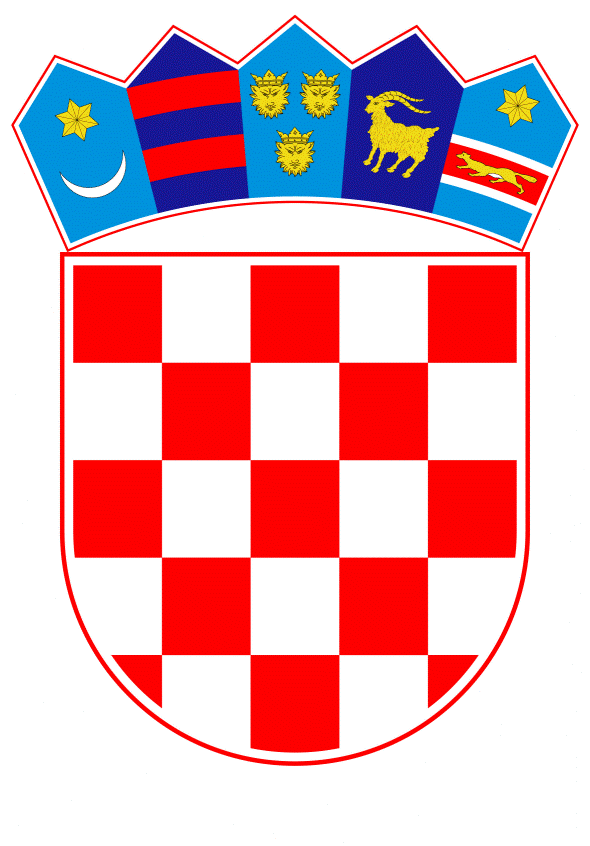 VLADA REPUBLIKE HRVATSKEZagreb, 28. lipnja 2023.______________________________________________________________________________________________________________________________________________________________________________________________________________________________PrijedlogNa temelju članka 31. stavka 2. Zakona o Vladi Republike Hrvatske (»Narodne novine«, br. 150/11, 119/14, 93/16 i 116/18) i članka 109. Zakona o gospodarenju otpadom (»Narodne novine«, broj 84/21), Vlada Republike Hrvatske je na sjednici održanoj      2023. godine donijelaODLUKUo donošenju Plana gospodarenja otpadom Republike Hrvatskeza razdoblje 2023. – 2028. godineI.Donosi se Plan gospodarenja otpadom Republike Hrvatske za razdoblje 2023. – 2028. godine.Plan gospodarenja otpadom Republike Hrvatske za razdoblje 2023. – 2028. godine nalazi se u privitku ove Odluke i njezin su sastavni dio.II.Zadužuje se Ministarstvo gospodarstva i održivog razvoja da o donošenju ove Odluke upozna sva relevantna tijela koja sudjeluju u provedbi Plana iz točke I. ove Odluke.III.Ova Odluka stupa na snagu danom donošenja, a objavit će se u »Narodnim novinama«.Klasa: Urbroj: Zagreb, 		Predsjednik
		mr. sc. Andrej Plenković, v. rO B R A Z L O Ž E N J EPlan gospodarenja otpadom Republike Hrvatske za razdoblje 2023.-2028. godine (Plan) je temeljni planski dokument gospodarenja otpadom za šestogodišnje plansko razdoblje, a njegovo donošenje je propisano člankom 109. Zakona o gospodarenju otpadom (Narodne novine 84/2021). Program sprječavanja nastanka otpada je sastavni dio Plana. Planom se primjenjuju načela kružnog gospodarstva i sustav gospodarenja otpadom na području Republike Hrvatske se usklađuje s novim ciljevima i politikama u gospodarenju otpadom. Iako se donosi za razdoblje do 2028., Plan je utemeljen na ciljevima do 2035. godine na osnovu kojih se planira razvoj sustava gospodarenja otpadom u RH. Mjere ovoga Plana čine dio cjelovitog pristupa održivom upravljanju resursima, uključujući i životni ciklus gospodarenja otpadom i materijalima u svrhu uspostave uvjeta za funkcioniranje kružnog gospodarstva koje će učinkovitije koristiti resurse. Provedbom ovoga Plana doprinijeti će se smanjenju stvaranja otpada, smanjenju odlaganja otpada i povećanju recikliranja otpada te će se osnažiti gospodarenje otpadom na način koji je prihvatljiv za okoliš.Provedba mjera ovoga Plana je isto tako doprinos usklađivanju sa smjernicama OECD-a, što je jedan od preduvjeta ulaska Republike Hrvatske u punopravno članstvo OECD-a, sukladno Planu za proces pristupanja Hrvatske OECD-u iz lipnja 2022. godine. Osim primjene načela kružnog gospodarstva u gospodarenju otpadom, Plan je važan u kontekstu korištenja sredstava EU-a za sljedeće višegodišnje financijsko programsko razdoblje - Nacionalni plan oporavka i otpornosti 2021.-2026. (NPOO) i Program konkurentnosti i kohezije (PKK) 2021-2027.Slijedom navedenoga, ovom Odlukom Vlada Republike Hrvatske donosi Plan gospodarenja otpadom Republike Hrvatske za razdoblje 2023. – 2028. godine na prijedlog Ministarstva gospodarstva i održivog razvoja.Predlagatelj:Ministarstvo gospodarstva i održivog razvojaPredmet:Prijedlog odluke o donošenju Plana gospodarenja otpadom Republike Hrvatske za razdoblje 2023. – 2028. godine